Приложение № 14 към чл. 22, ал. 1,  т. 2 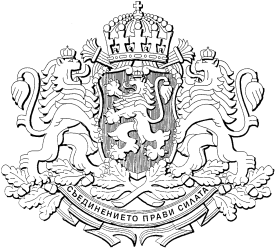 Р Е П У Б Л И К А   Б Ъ Л Г А Р И Я М И Н И С Т Е Р С К И    С Ъ В Е ТПроектПОСТАНОВЛЕНИЕ  № ………………от  ……………………………… 2020 годинаЗА изменение на Постановление № 343 на Министерския съвет от 2011 г. за определяне размера на частта от продажната цена на дървесината и недървесните горски продукти по чл. 179, ал. 1 от Закона за горите (обн., ДВ, бр. 102 от 2011 г.; изм. и доп., бр. 9 от 2014 г.; бр. 31 от 2015 г. и бр. 78 от 2017 г.)МИНИСТЕРСКИЯТ  СЪВЕТПОСТАНОВИ:§ 1. В чл. 1, ал. 1, т. 6  числото „13” се заменя с „8”.                               Заключителна разпоредба§ 2. Постановлението влиза в сила от деня на обнародването му в "Държавен вестник".МИНИСТЪР-ПРЕДСЕДАТЕЛ:       БОЙКО БОРИСОВГЛАВЕН СЕКРЕТАР на Министерския съвет:        ВЕСЕЛИН ДАКОВГлавен секретар на Министерството на земеделието, храните и горите:Георги Стоянови.д. Директор на дирекция „Правни дейности и законодателство на Европейския съюз”, МЗХГ:      	                                                     Ивелина Колева 